       ҠАРАР                                                                             ПОСТАНОВЛЕНИЕ    15 декабрь 2023 йыл     	              № 83                       15 декабря 2023 годаО внесении изменений в постановление администрации сельского поселения Баймурзинский сельсовет муниципального района Мишкинский  район Республики Башкортостан от 23.06.2021 года № 38 «Об утверждении административного регламента предоставления муниципальной услуги «Присвоение, изменение и аннулирование адресов объекту адресации»     В соответствии с Конституцией Российской Федерации, Федеральным законом  от 06 октября 2003 года № 131-ФЗ «Об общих принципах организации местного самоуправления в Российской Федерации», Федеральными законами от 27 июля 2010 года № 210-ФЗ «Об организации предоставления государственных и муниципальных услуг», Федеральным законом от 28 декабря 2013 года № 443-ФЗ «О федеральной информационной адресной системе и о внесении изменений в Федеральный закон «Об общих принципах организации местного самоуправления в Российской Федерации», Постановлением Правительства Российской Федерации от 19 ноября 2014 года № 1221 «Об утверждении правил присвоения, изменения и аннулирования адресов», Постановлением от 21 декабря 2018 года № 1622 «О внесении изменений и признании утратившими силу некоторых актов правительства Российской Федерации», Постановлением Правительства Российской Федерации от 4 сентября 2020 года № 1355 «О внесении изменений в Правила присвоения, изменения и аннулирования адресов», Конституцией Республики Башкортостан, Законом Республики Башкортостан от 18 марта 2005 года № 162-з «О местном самоуправлении в Республики Башкортостан», Уставом  сельского поселения  Баймурзинский сельсовет МР Мишкинский  район, администрация сельского поселения Баймурзинский сельсовет муниципального района Мишкинский район Республики Башкортостан постановляет:Внести в постановление администрации сельского поселения Баймурзинский сельсовет муниципального района Мишкинский район Республики Башкортостан от 23.06.2021 года № 38 «Об утверждении административного регламента предоставления муниципальной услуги «Присвоение, изменение и аннулирование адресов объекту адресации» следующие изменения:В пункте 2.2.4 добавить подпункты:4) Федеральной налоговой службой Российской Федерации; 5) оператором федеральной информационной адресной системы 
(далее – Оператор ФИАС);  	2. Настоящее постановление обнародовать путем размещения на информационном стенде в здании администрации сельского поселения Баймурзинский сельсовет муниципального района Мишкинский район Республики Башкортостан (д. Баймурзино, ул. Мичурина, зд.10) и разместить на официальном сайте Администрации муниципального района Мишкинский район Республики Башкортостан https://mishkan.ru в разделе поселения Баймурзинский сельсовет.          3. Контроль за исполнением настоящего постановления оставляю за собой.Глава  сельского поселения                            Р.А. Сайдуганов Башкортостан Республикаһының Мишкэ районы муниципаль районыныңБаймырза  ауыл советыАуыл биләмәһе  Хакимиәте452353, Баймырза ауылы, Мичурин урамы, 10Тел. 2-63-44, 2-63-42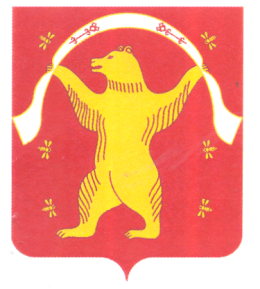 Администрация сельского поселения Баймурзинский сельсовет муниципального района Мишкинский районРеспублики Башкортостан452353, д.Баймурзино, ул.Мичурина, 10Тел. 2-63-44, 2-63-42